Share your feedback on our Draft Fair Access Policy and Action PlanWe are exploring ideas for how we can increase and improve opportunities for women, girls and diverse groups in sport and recreation within Frankston City. Please share your feedback on our ideas below, and also let us know if anything is missing. While our Draft Policy needs to be consistent with the State Government's Roadmap, and can't change too much, your feedback will particularly help influence our Draft Action Plan.Send your completed survey to:Sport and Recreation facilities usage  Which of the following best describes your use of sport and recreation facilities in Frankston (e.g. sporting clubs, ovals) RequiredHow do you currently participate? Select all that apply. Required  Do any of the following barriers prevent you from participating fully or at all (please tick all that apply)? RequiredDraft Fair Access Action PlanWe invite you to help us prioritise the following actions that we have proposed be delivered by Councils and Clubs. For a full list of actions, please see our Draft Action Plan.   Active Places: Sporting Infrastructure and Environment  Active Options: Usage and Allocations  Active and Health People: Active Participation  Active Governance  Do you have any further comments regarding any of the above actions? Is there anything that needs to be changed?  Do you have any other actions you would like to see added? Is there anything that’s missing?Draft Fair Access PolicyWe invite your to review our Draft Fair Access Policy and share your feedback. While much of the Policy is required under the State Government's Roadmap, we will consider feedback and can also share ideas with our State Government contacts.   Do you have any feedback or comments on the Fair Access Policy?  Should there be incentives for clubs who are positively demonstrating the Fair Access principles? What could these be?  Should there be penalties for clubs who do not meet requirements of fair access? What could these be?Tell us about yourselfThe following questions are asked to ensure that we are hearing from different voices. You may choose not to answer, or to select the option for 'prefer not to say'.  Age Group  Gender  Do you identify as Aboriginal and/or Torres Strait Islander?  Do you consider yourself to have a Disability?  Do you identify as LGBTQIA+?  Where do you live?  Which of the following best describes your connection to Frankston City Council? (please tick all that apply)NameEva Nikolitsis, Recreation Project OfficerPhone1300 322 322Emailleisureservice1@frankston.vic.gov.auIn writingAtt: Eva NikolitsisRecreation Project Officer,Frankston City CouncilPO Box 490Frankston VIC 3199Select one answer onlyPast user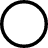 Current userWould like to participate in the futureNot interested in usingOtherSkip this question ifyour answer to question Which of the following best describes your use of sport and recreation facilities in Frankston (e.g. sporting clubs, ovals) is not "Current user"Select all that applyGeneral park or facility user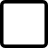 PlayerVolunteerClub memberCommitteeStaffParentOtherSelect all that applyTime Constraints (e.g. childcare/work)Feeling welcome or safeLack of confidenceAccess or location barrier (e.g. -too far, transport or parking difficulties)Limited suitable options (e.g. social or modified programs)UniformsCostNone of the aboveOther1. Completion of Gender Impact Assessments on any new plansHighMediumLowNot supported2.	Clubs to have inclusive, positive and appropriate images displayed, and language used in club rooms/on social media is welcoming and inclusiveHighMediumLowNot supported3.	Council to review and update Community Grants criteria for sporting clubs to incorporate fair access requirements.HighMediumLowNot supported4.	Council to review fees and charges and consider subsidies and discounts for those with increasing participation of women, girls and diverse groups.HighMediumLowNot supported5.	Clubs to consult with players, coaches and parents to understand the needs of participants before allocating training/game times for playing and change facilitiesHighMediumLowNot supported6.	Clubs to have evidence of fair access to preferred match starting times and training times for all users.HighMediumLowNot supported7.	Clubs to offer flexible, modified programs, and 'come and try' days to increase access to the sportHighMediumLowNot supported8.	Council to provide education and training opportunities that support inclusion and diversityHighMediumLowNot supported11.	Clubs to implement a flexible Uniform PolicyHighMediumLowNot supported12.	Clubs to ensure that social events are inclusive and welcomingHighMediumLowNot supported13.	Clubs to ensure prizes, awards, promotion opportunities are fair for all players, regardless of gender.HighMediumLowNot supported14.	Work towards gendered targets for club committeesHighMediumLowNot supported15.	Clubs required to complete the Frankston Gender Inclusive Sporting Club Toolkit as part of tenancy agreementsHighMediumLowNot supported16.	Clubs to ensure paid positions are fair and equal for same role, regardless of gender.HighMediumLowNot supported17.	Council to explore the development of a Frankston Inclusive Club logo/star rating system for clubs as a recognition toolHighMediumLowNot supportedSelect one answer onlyUnder 910-1415-1920-2425-2930-3435-3940-4445-4950-5455-5960-6465-6970-7475-7980-8485 and overSelect one answer onlyWomanManNon-binary / gender diverseI use another term (please specify)Select one answer onlyYesNoPrefer not to saySelect one answer onlyYesNoPrefer not to saySelect one answer onlyYesNoPrefer not to saySelect one answer onlyCarrum DownsFrankstonFrankston NorthFrankston SouthKaringalLangwarrinLangwarrin SouthSandhurstSeafordSkyeOther (please specify)Select all that applyLiveWorkPlayStudyVisitorNone of the aboveOther